Present: M. Abel, S. Alhabash, S. Anthony, J. Bazil, N. Beauchamp, J. Beck, A. Bernstein, A. Borcila, J. Bunnell, D. Camahan, S. Carey, B. Chakrani, H. Cho, J. Cholewicki, A. Contrerars, A. Corner, P. Crane, M. Crimp, K. Dana, L. Davenport, G. Delgado, D. Devoss, D. Dixson, M. Donahue, D. Ewoldsen, J. Fenton, D. Foran, R. Fulton, E. Gardner, G. Garrity, S. Gasteyer, M. Ghamami, J. Goldbort, C. Grosso, J. Guzzetta, M. Haas, D. Hershey, A. Hauser, J. Jiang, J. Johnson, M. Juzwik, K. Kelly-Blake, A. Kepsel, S. Konstantopoulos, R. LaDuca (for R. Bellon), S. Lang, K. Lee, T. Li, J. Lipton (for A. Tickner), S. Logan, L. Lorenzo, L. Martin, M. Mazei-Robinson, M. Mechtel, J. Meier, K. Miller, S. Moore, A. Odom, A. Olomu, N. Parameswaran, A. Pegler-Gordon, C. Poitra, M. Pontifex, K. Prouty, R. Root, B. Roth, A. Ruvio, K. Salvador, R. Scrivens, D. Sheridan, T. Silvestri, N. Smeltekop, J. Spink, G. Stone, P. Tan, B. Teppen, V. Thronson (for J. Francis), G. Urquhart (for K. Cheruvelil), S. Valberg, W. Wong, C. Wrede, N. Wright, J. YunAbsent: W. Beekman, M. Hopson, A. Sikorski, S. Stanley, N. Teagan, V. Watson, T. WoodruffA regular meeting of the Michigan State University Faculty Senate was held on Tuesday, September 15, 2020, at 3:15 p.m. via Zoom. Chairperson Jennifer Johnson presided, and Secretary for Academic Governance Tyler Silvestri was present. The agenda was approved following amendments. The draft minutes of the August 11, 2020 Faculty Senate meeting were approved as presented.Remarks were given by Executive Vice President for Health Sciences Norman J. Beauchamp, Jr. and Chairperson Johnson.The Chairperson introduced the guest speaker, Vice President for Finance and Treasurer Mark Haas, whose subject was the effects of COVID-19 on the university budget.Marci Mechtel gave a report on behalf of the University Committee on Curriculum.Mick Fulton moved to accept the proposed changes to the Faculty Senate handbook regarding professional standards for faculty that were submitted by the University Committee on Faculty Affairs. Following debate, Ken Prouty moved to postpone consideration of the issue until UCFA incorporated the Faculty Senators’ feedback. The motion was adopted without debate.Stephanie Anthony moved to amend a resolution adopted on November 26, 2019. The original resolution read, Recent events on our campus require that we, the MSU faculty senate, emphasize our position of support for diversity and inclusion. We unequivocally support all students, staff, and faculty of the MSU community, regardless of color, race, gender, gender identity, ability status, country of origin and religious belief. We will continue the work that creates an inclusive, diverse community, one that respects and celebrates our differences, promotes our commonalities and recognizes our unique contributions.We summarily reject any circumstances which alienate, demean or make students feel less than others. We strive for a supportive environment that is free from hate, racism, sexism, misogyny, ableism, religious subversion, and bullying of any kind. We are working to make a positive difference.Anthony moved to replace the words “religious subversion” with “religious discrimination.” The motion was adopted following debate.With regard to the Provost’s September 4, 2020 memo titled “Zoom or other Video Conference Policies for Webcam Use,” Vice Chairperson Anna Pegler-Gordon moved “to consult with the appropriate bodies across campus, including, but not limited to, the University Committee on Undergraduate Education, the University Committee on Graduate Studies, the Americans with Disabilities Act Coordinator, the Resource Center for Persons with Disabilities, and the Accommodating Technology Committee to revise this policy and reconsider it at the November 17th Faculty Senate meeting.” The motion was adopted following debate.The meeting adjourned at 5:07 p.m.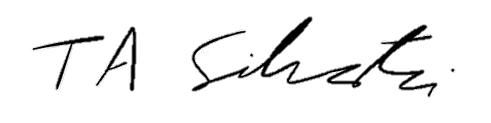 _______________________		Tyler Silvestri
Secretary for Academic GovernanceApproved: October 13, 2020